 Anmeldeformular TC Fieberbrunn 2022Name: __________________________		 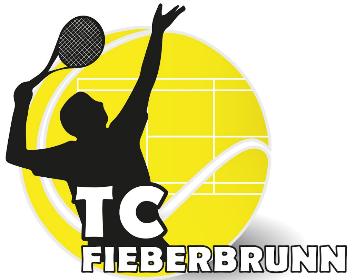 Adresse:_________________________			 Geburtsdatum:____________________ Telefonnr.: _______________________ E-Mail Adresse: ___________________ Trainingseinheiten mit der Tennisschule HTC stehen Dienstag bis Donnerstag zur Verfügung. Einteilung mit dem Trainer.Wunsch Trainingszeit: ______________Gewünschte Trainingseinheit ankreuzen:Stufe 0 Minitennis mit HTC	
€ 5,--/Stunde	Mai - Oktober 2022 Diese Einheit wäre für Kinder 4-6 Jahre, die in den Tennissport „reinschnuppern“ wollen. Es wird eine Stunde mit den Kindern trainiert!  Stufe 1 Start und Technik Kids/Jugend mit HTC   
€ 218,-- 			Mai – Oktober 202218 Einheiten werden garantiert! 22 mögliche Einheiten. Preise 4er Gruppe € 218, 5er Gruppe € 175, 6er Gruppe €150Stufe 2: Matchtraining mit HTC	
€ 36,-- /Stunde abzüglich Clubrabatt 50% nur € 18,--Mai – Oktober 2022   Soll als 2te wöchentliche Einheit dienen. Dieses Training wird als Matchtraining aufgebaut. Nur buchbar in Kombination mit Stufe 1. Kosten werden auf die einzelnen Teilnehmer aufgeteilt! Der TC Fieberbrunn zahlt die Hälfte für dieses Training. Stufe 3: Clubtraining allgemein	
€ 25,-- /Stunde       	Mai – Oktober 2022    	Trainiert wird mit den Clubtrainern und SpielerInnen vom Club. Soll als 3te Einheit für die Turnierspieler dienen. Nur buchbar in Kombination mit Stufe 1 und Stufe 2. Kosten werden auf die einzelnen Teilnehmer aufgeteilt! Anmeldung bei Mario Seibl. Zur noch besseren Matchpraxis wird über die komplette Saison ein Ranglistenturnier unter den Spielern der Tennisschule ausgespielt.Kinder/Jugendliche bis 16 Jahre sind vom Mitgliedsbeitrag befreit und dürfen kostenlos am Tennisplatz spielen. Einwilligung zur Datenverwendung Ich,Ich,_______________________________________________(Vor- und Nachname)_______________________________________________(Vor- und Nachname)bin damit einverstanden, dass der TC Fieberbrunn von meinem Kind im Zuge von Events, Veranstaltungen, Turnieren folgende Aufnahmen anfertigt:bin damit einverstanden, dass der TC Fieberbrunn von meinem Kind im Zuge von Events, Veranstaltungen, Turnieren folgende Aufnahmen anfertigt:FotosVideos (Bild- und Tonaufzeichnung)FotosVideos (Bild- und Tonaufzeichnung)und diese zum Zweck der Berichterstattung über das Event usw..und diese zum Zweck der Berichterstattung über das Event usw..in eigenen Medien des TC Fieberbrunn in Print und/oder online, wie Website, Social Media zB Facebook, WhatsApp-Newsletter, verwendet.in den Räumlichkeiten des TC Fieberbrunn öffentlich aushängt.an öffentliche Medien wie Pillerseebote, Fieberbrunn informativ, Hausara Blattl, usw..weitergibt zu deren eigener Berichterstattung über das Event in Print und/oder online.in eigenen Medien des TC Fieberbrunn in Print und/oder online, wie Website, Social Media zB Facebook, WhatsApp-Newsletter, verwendet.in den Räumlichkeiten des TC Fieberbrunn öffentlich aushängt.an öffentliche Medien wie Pillerseebote, Fieberbrunn informativ, Hausara Blattl, usw..weitergibt zu deren eigener Berichterstattung über das Event in Print und/oder online.Ich bin mit der unentgeltlichen Verwendung der Aufnahmen meines Kindes für die oben beschriebenen Zwecke einverstanden. Die Aufnahmen sowie die Daten aus dieser Einwilligungserklärung werden spätestens nach Ablauf der Saison 2022 gelöscht. Ich bin mit der unentgeltlichen Verwendung der Aufnahmen meines Kindes für die oben beschriebenen Zwecke einverstanden. Die Aufnahmen sowie die Daten aus dieser Einwilligungserklärung werden spätestens nach Ablauf der Saison 2022 gelöscht. Meinem Kind und mir stehen das Recht auf Auskunft, Berichtigung, Löschung, Einschränkung, Datenübertragbarkeit und Widerruf zu. Diesbezügliche Anträge richten Sie an den TC Fieberbrunn unter tc.fieberbrunn@gmail.com.  Die Rechtmäßigkeit der aufgrund der Einwilligung bis zum Widerruf erfolgten Verarbeitungen bleibt unberührt. Davon unberührt bleibt das Recht, sich bei der zuständigen Datenschutzbehörde zu beschweren (beispielsweise via E-Mail an dsb@dsb.gv.at).Meinem Kind und mir stehen das Recht auf Auskunft, Berichtigung, Löschung, Einschränkung, Datenübertragbarkeit und Widerruf zu. Diesbezügliche Anträge richten Sie an den TC Fieberbrunn unter tc.fieberbrunn@gmail.com.  Die Rechtmäßigkeit der aufgrund der Einwilligung bis zum Widerruf erfolgten Verarbeitungen bleibt unberührt. Davon unberührt bleibt das Recht, sich bei der zuständigen Datenschutzbehörde zu beschweren (beispielsweise via E-Mail an dsb@dsb.gv.at).		(Ort, Datum)		(Unterschrift des Erziehungsberechtigten)